 Elan-Savigny Environnement    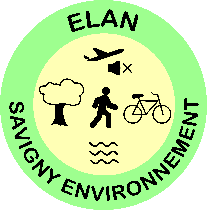 BULLETIN D’ADHÉSION ou de RENOUVELLEMENT    Année civile 2024   J’adhère (je renouvelle mon adhésion) à l’Association ÉLAN - SAVIGNY ENVIRONNEMENT.□ Adhésion : 10 € / an / personne Respect du droit à l’image : j’autorise l’utilisation de photos prises dans le cadre des activités pour un but d’information ou d’illustration des actions de l’association : 		OUI □		                      NON □
Je fais un don à l’Association ÉLAN - SAVIGNY ENVIRONNEMENT.□ Don : _________€Fait à : 	_______________________________     Le : _____________________    Signature :Payé à l’ordre d’ÉLAN–SAVIGNY ENVIRONNEMENT			Formulaire à envoyer à ÉLAN–SAVIGNY ENVIRONNEMENT      	Reçu le : _____________________12, Grande Rue – 91600 SAVIGNY-SUR-ORGE                                        Courriel : elan.savigny.environnement@laposte.net      		Le trésorier : Bruno GUILLAUMOT---------------------------------------------------------------------------------------------------------------------------------------------------------------------------------------------Pour les adhérents qui veulent remplir et envoyer par mail leur bulletin avec un virement sécurisé sur notre compte bancaire :IBAN Identifiant international de compte bancaire : FR76 1027 8062 7900 0331 9184 188 BIC : CMCIFR2AELAN-SAVIGNY ENVIRONNEMENT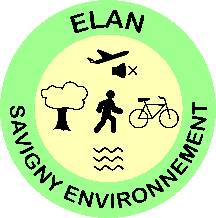 12 Grande Rue 91600 SAVIGNY SUR ORGE Association Loi 1901 NO W913001582 Site : htpps://elansavignyenv.orgCourriel : elan.savigny.environnement@laposte.netTel : 01 84 18 00 92NOM : NOM : NOM : Prénom :Prénom :Adresse postale : Adresse postale : Adresse postale : Adresse postale : Adresse postale : Code postal : Ville : Ville : Ville : Ville : Adresse électronique : Adresse électronique : Adresse électronique : Adresse électronique : @ Tél. domicile : Tél. domicile : Portable : Portable : Portable : 